ARTÍCULOSRevista Complutense de EducaciónISSNe: 1988-2793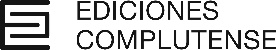 http://dx.doi.org/Título Times New Roman a 13 puntos. Espaciado: Anterior 24 puntos, posterior 12 puntosLouis Assier-Andrieu; Louis Assier-Andrieu (no poner nombres ni centros de trabajo ni correos)	Recibido: *** 20** / Evaluado: *** 20** / Aceptado: *** 20**Resumen. Times New Roman. 10 puntos, espaciado exacto a 12 puntos, justificado. Palabras clave: Times New Roman. 10 puntos, espaciado exacto a 12 puntos, justificado, separadas por punto y coma, todo minúscula.[en] Título traducido. Times New Roman a 12 puntos. Espaciado: Anterior 12 puntos, posterior 12 puntos Abstract. Times New Roman. 10 puntos, espaciado exacto a 12 puntos, justificado.Keywords: Times New Roman. 10 puntos, espaciado exacto a 12 puntos, justificado, separadas por por punto y coma, todo minúscula.Sumario. 1. Introducción. 2. …. 5. Referencias bibliográficas. Times New Roman. 9 puntos.Cómo citar: Autor, J.J. No poner en primer envío. (2015). Título. Revista Complutense de Educación, 24 (1), 35-52. Times New Roman 9 puntos1. Epígrafe. Times New Roman a 11 puntos, negrita. Numerados (Empezando por el 1. Introducción. Espaciado: Anterior 24 puntos, posterior 12 puntos.Texto. Times New Roman a 11 puntos (para el texto general)1.1. Subepígrafe. Times New Roman a 11 puntos, negrita. Numerados Espaciado: Anterior 14 puntos, posterior 12 puntosFigura 1. Times New Roman a 10 puntos. CentradoTabla. 1. Times New Roman a 10 puntos. CentradoCuadro. 1. Times New Roman a 10 puntos. CentradoNotas al pié Listados numeradosLorem ipsum putent intellegat intellegebat pro no.Lorem ipsum putent intellegat intellegebat pro no.Lorem ipsum putent intellegat intellegebat pro no.Lorem ipsum putent intellegat intellegebat pro no.Lorem ipsum putent intellegat intellegebat pro no.ListadosLorem ipsum putent intellegat intellegebat pro no.Lorem ipsum putent intellegat intellegebat pro no.Lorem ipsum putent intellegat intellegebat pro no.Lorem ipsum putent intellegat intellegebat pro no.Lorem ipsum putent intellegat intellegebat pro no.Citas textualesTimes New Roman. 10 puntos. Sangria 0,5. Interlineaso exacto a 12 puntos.4. Referencias bibliográficas (apellidos, solo la primera en mayúscula)Lorem ipsum putent intellegat intellegebat pro no. Prima eligendi mea ne, sed hinc posse graeci ei.Lorem ipsum putent intellegat intellegebat pro no. Prima eligendi mea ne, sed hinc posse graeci ei.Para la notación numérica o estadística se deben seguir las normas APA. A continuación se describen algunos ejemplos:Los decimales se ponen con punto y no con coma (ejemplo, no vale 4'38 o 4,38 sino 9.34), siendo suficientes dos decimales.No se usará un cero antes del punto decimal cuando el número no pueda ser mayor que 1. Esta situación ocurre, por ejemplo, en las correlaciones, las probabilidades, los niveles de significación, etc. Por ejemplo: No se pone r (24) = -0.39, p < 0.05,  = 0.78 sino r (24) = -.39, p < .05,  = .78Cualquier número al comienzo de una frase se escribe con palabras y no con números.